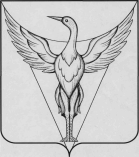 ЧЕЛЯБИНСКАЯ ОБЛАСТЬОКТЯБРЬСКИЙ  МУНИЦИПАЛЬНЫЙ  РАЙОНСОВЕТ ДЕПУТАТОВ ЛЫСКОВСОГО СЕЛЬСКОГО ПОСЕЛЕНИЯПЯТОГО СОЗЫВАРЕШЕНИЕот  23.09. 2015г.                                       № 4О заместителе председателяСовета депутатов Лысковскогосельского поселения       В соответствии со  Статьей 23. Председатель и заместитель председателя Совета депутатов Устава Лысковского сельского поселения, на основании протокола № 2 счетной комиссии по выборам заместителя председателя Совета депутатов Лысковского сельского поселения, Совет депутатов Лысковскогосельского поселения РЕШАЕТ:Утвердить результаты тайного голосования по кандидатуре на должность заместителя председателя Совета депутатов Лысковского сельского поселенияСчитать избранным заместителем председателя Совета депутатов  Лысковского сельского поселения Ульянову Любовь Александровну____________________________________________________________Глава Лысковского сельского поселения                                     В.И. Оплетаев 